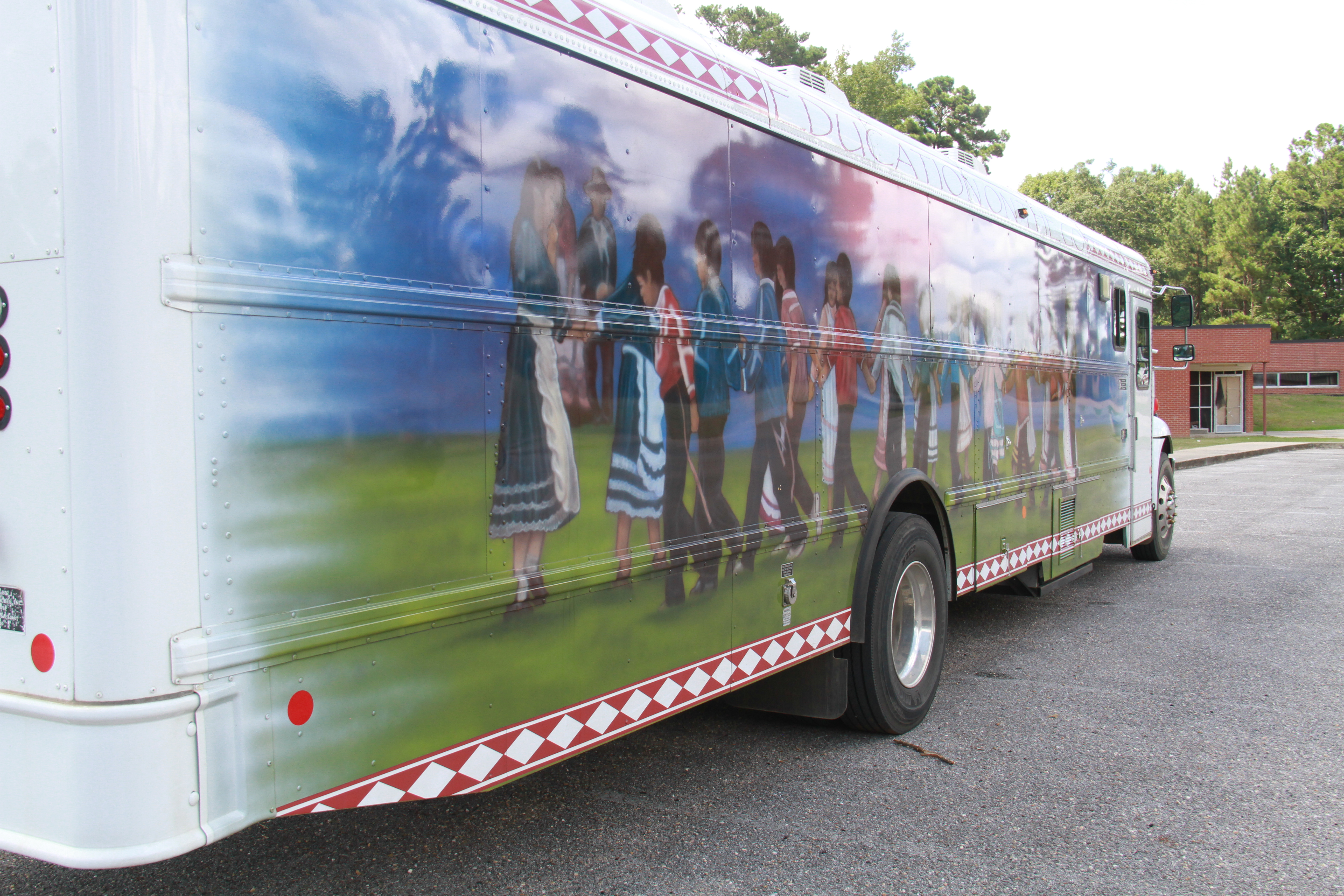 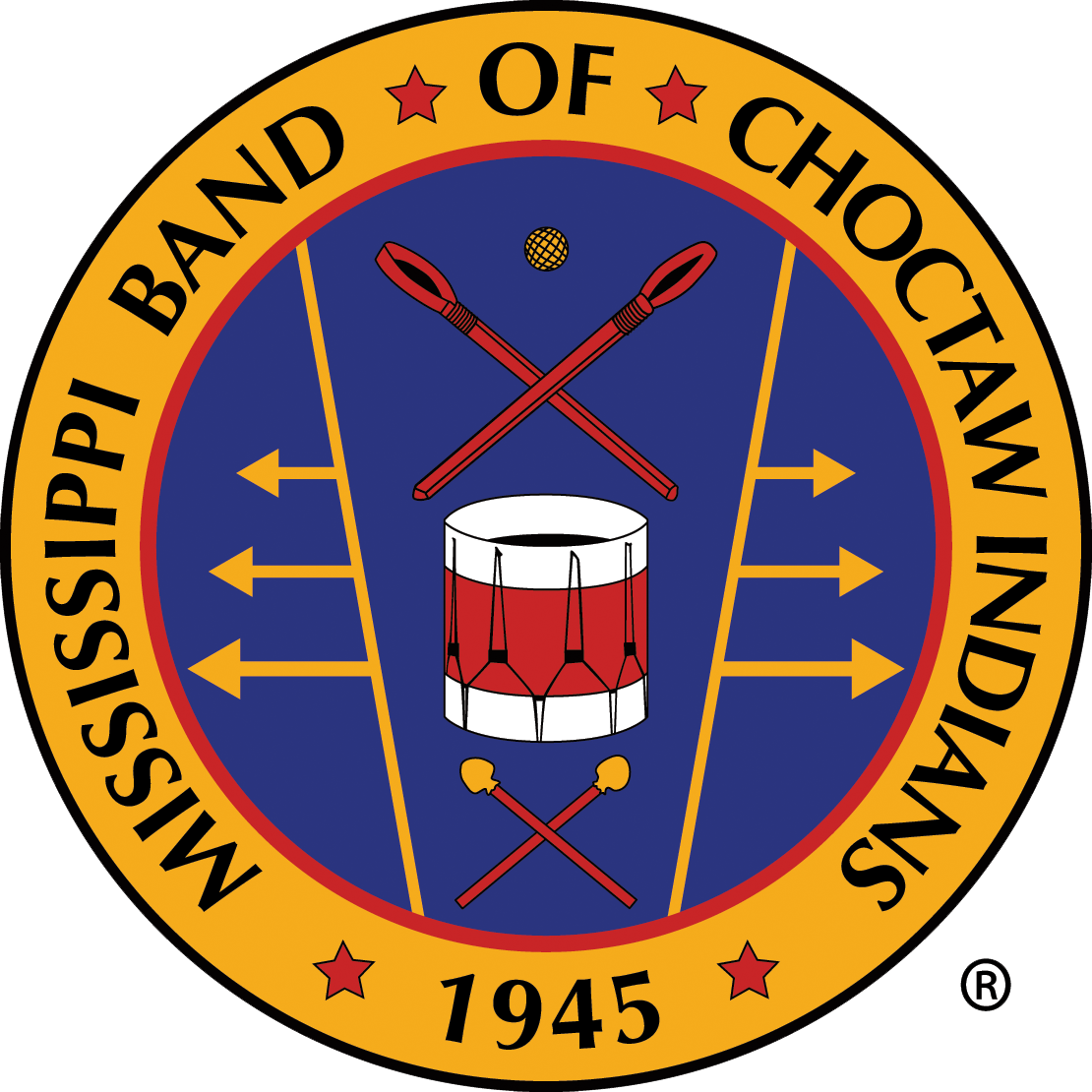 Essay Contest Rules1. Essay should be a maximum of 250 words, for students that would like to participate. 2. The overall theme for the essay is “Because We Care, We’re Still Here.” The student must describe their experience in staying healthy and strong in mind, body and spirit during COVID-19. How has COVID-19 impacted your life personally? How have you kept the Choctaw spirit alive and why is it important to respect traditions during times of hardships? 3. The essay must reflect the ideas, vocabulary, and efforts of the student acting alone. 4. Adult participation is limited to proofreading and typing the final product. 6. Essay will be judged on originality, adherence to the assigned topic, concrete ideas, and correctness of grammar, spelling, and punctuation. 7. The first-place essays from each group will be judged for an overall winner to be featured in the State of the Tribe Report.  8. A first, second and third place winner will be selected. Winners will receive $150, $100 and $50 respectively. TOPICThe Choctaw people have lived here for centuries and overcome many hardships to become the strong Tribe it is today. Now, with the COVID-19 virus, Choctaw Tribal Members face a new challenge.In a maximum of 250 words, describe how you are staying healthy, strong and keeping the Choctaw spirit and traditions alive during this time of pandemic. Competition Levels5th – 6th Grade - Group A
7th – 8th Grade – Group B
11th – 12th Grade – Group CThree winners per group with an overall winner to be selected.OVERALL WINNER will be featured in State of the Tribe Annual Report distributed during Thanksgiving Feast activities as well as MBCI & CTS Social Media and Web Pages. Overall winner will be selected from the group of first place finishers. FIRST PLACE:$150Featured in MBCI & CTS Social Media and WebsitesSECOND PLACE:$100Featured in MBCI & CTS Social Media and WebsitesTHIRD PLACE:$50Featured in MBCI & CTS Social Media and Websites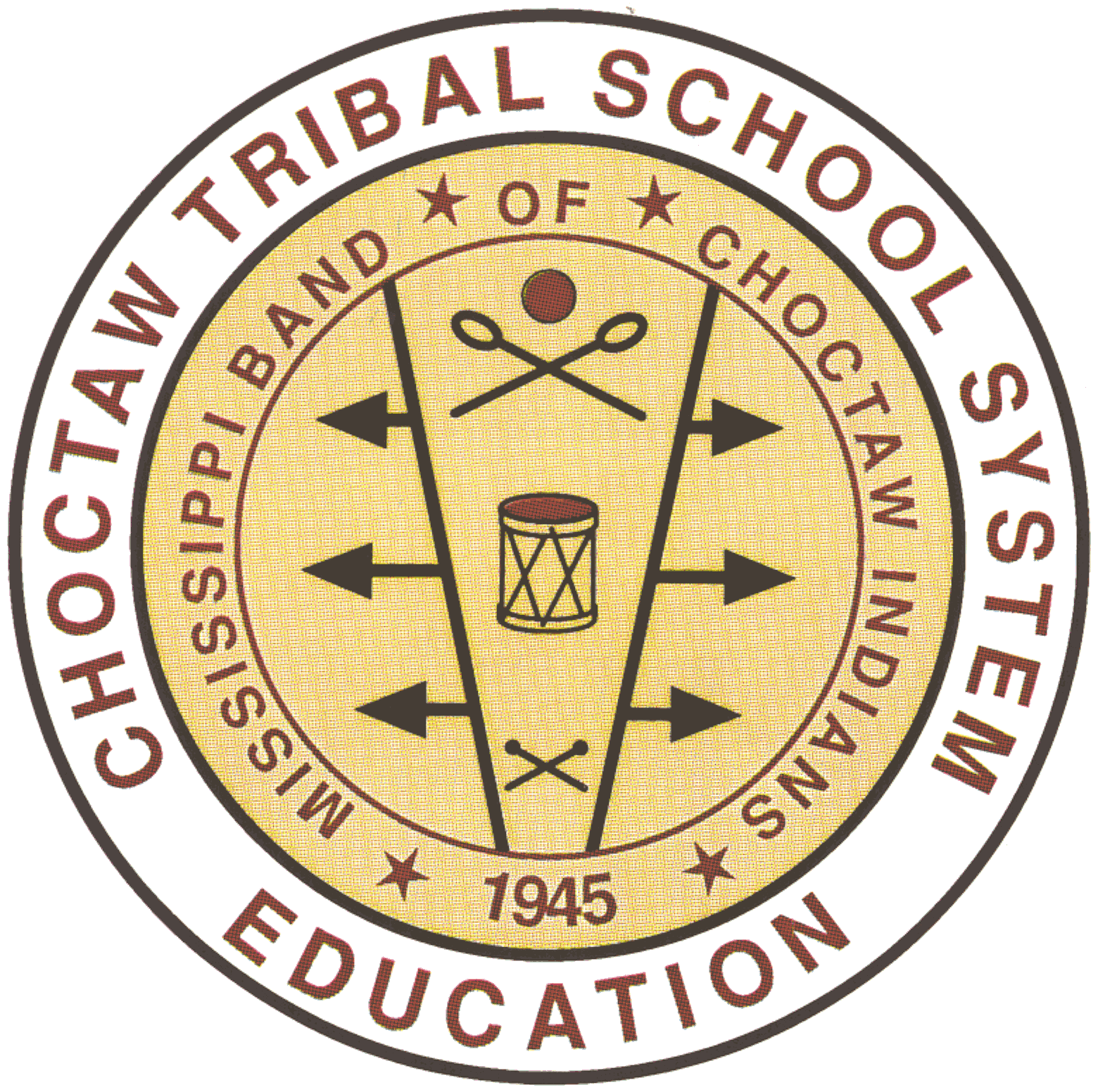 Deadline for Submission:Friday, October 16, 2020ESSAY TITLESTUDENT NAMEHOMEROOM TEACHERSCHOOL PARENT/ GUARDIAN NAMEEssay# __________Essay# __________1. Maximum of 250 words Yes  Yes  No 2.Writing Task: Did they address the theme and meet writing prompt? Yes  Yes  No 3. Student generated (adults may proof read/type only)  Yes  Yes  No 4. Completed entry form (page 2 of this document)    Yes  Yes  No A. Title  Yes  Yes  No B. Name of Student  Yes  Yes  No C. Name of Teacher  Yes  Yes  No D. Name of School  Yes  Yes  No Judging Criteria Points EarnedPoints Earned1. Originality (possible 40 pts)                                                    ________  1. Originality (possible 40 pts)                                                    ________  1. Originality (possible 40 pts)                                                    ________  1. Originality (possible 40 pts)                                                    ________  2. Adherence to assigned topic (possible 20 pts)                    ________ 2. Adherence to assigned topic (possible 20 pts)                    ________ 2. Adherence to assigned topic (possible 20 pts)                    ________ 2. Adherence to assigned topic (possible 20 pts)                    ________ 3. Concrete ideas (possible 20 pts)                                            ________3. Concrete ideas (possible 20 pts)                                            ________3. Concrete ideas (possible 20 pts)                                            ________3. Concrete ideas (possible 20 pts)                                            ________4. Correctness of grammar,     spelling, punctuation (possible 20 pts)                               ________                                  Total Points (possible 100 pts)          ________4. Correctness of grammar,     spelling, punctuation (possible 20 pts)                               ________                                  Total Points (possible 100 pts)          ________4. Correctness of grammar,     spelling, punctuation (possible 20 pts)                               ________                                  Total Points (possible 100 pts)          ________4. Correctness of grammar,     spelling, punctuation (possible 20 pts)                               ________                                  Total Points (possible 100 pts)          ________